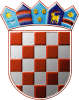 REPUBLIKA HRVATSKAMEĐIMURSKA ŽUPANIJA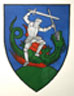   OPĆINA SVETI JURAJ NA BREGU  Jedinstveni upravni odjelKLASA:   604-02/21-01/02URBROJ: 2109/16-04/3-21-14Pleškovec, 15. prosinca 2021. Na temelju članka 45. Statuta Općine Sveti Juraj na Bregu (״Službeni glasnik Međimurske županije“, broj 08/21), članka 4. Pravilnika o pravima i obvezama korisnika stipendije Općine Sveti Juraj na Bregu (״Službeni glasnik Međimurske županije“, broj 15/13), Pravilnika o izmjenama Pravilnika o pravima i obvezama korisnika stipendije Općine Sveti Juraj na Bregu (״Službeni glasnik Međimurske županije“, broj 04/19) i Pravilnika o drugim izmjenama i dopunama Pravilnika o pravima i obvezama korisnika stipendije Općine Sveti Juraj na Bregu (״Službeni glasnik Međimurske županije“, broj 16/21) donio je slijedeću ODLUKUda se nastavlja stipendiranje 40. (četrdeset) studenata iz prethodnih. ak. god.-a i stipendirat će se 19. (devetnaest) novo prijavljenih studenata prema Rang listi KLASA: 604-02/21-01/02, URBROJ: 2109/16-04/3-21-12 od 26. studenoga 2021. godine, koji su se prijavili ove ak. god. 2021./2022., to su slijedeći:Sa studentima će se zaključiti Ugovor o korištenju stipendija.							OPĆINSKI NAČELNIK						Anđelko Nagrajsalović, bacc.ing.comp., v.r.Red.brojPrezime i imeAdresaKorunić KlementinaI.G.Kovačića 51, Lop.Flac MajaVučetinec 68Šafarić NikaE.Kardelje 21, Lop.Polanec ToniPoljska 6, Lop.Novak LorenaOkrugli Vrh 58 AŠafarić TenaBrezje 39Veselko TeaPleškovec 57ANovak MatejaPleškovec 175Novak TenaVučetinec 152.BTurk VitomiraZasadbreg 88.AŽarković FrankoUl.R.Končara 8, M.Mih.Horvat JanOkrugli Vrh 31Flinčec HelenaOkrugli Vrh 115 CPanić LukaDragoslavec 73Kozar SaraBrezje 92Tarandek AnaZasadbreg 83 AFranković IzabelaI.G.Kovačića 64, Lop.Klaić Pia VinkaVučetinec 174Meglić FranPleškovec 19 A